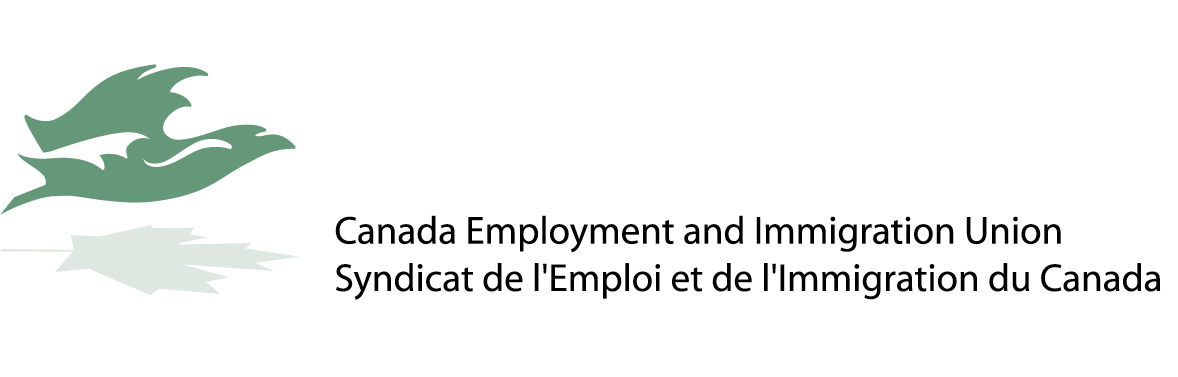 Formulaire de demande de bourse d’études du SEICDoit être reçu au plus tard le 16 août 2019 par la poste ou par télécopieur au :Syndicat de l’Emploi et de l’Immigration du Canada
a/s bourse d’études du SEIC
275, rue Slater, pièce 1204
Ottawa, ON  K1P 5H9Télécopieur : 613-236-7871NomAdresse______________________________________________________________________________________________________________________________________________________________________________________________________________________________________________________________________________________________________Numéro de téléphone à la maisonAdresse de courriel Numéro d’identification de l’AFPC (ou celui de la personne à laquelle vous êtes apparenté) Si vous n’êtes pas un-e membre du SEIC, veuillez indiquer :Si vous n’êtes pas un-e membre du SEIC, veuillez indiquer :Si vous n’êtes pas un-e membre du SEIC, veuillez indiquer :Si vous n’êtes pas un-e membre du SEIC, veuillez indiquer :Votre lien de parenté avec le membre :Votre lien de parenté avec le membre :Personne à charge :     Conjoint-e:Personne à charge :     Conjoint-e:Nom de la-du membre :Nom de la-du membre :Numéro de téléphone au bureau :Numéro de téléphone au bureau :Signature de la-du membre :Signature de la-du membre :Signature de la personne présentant la demande :Signature de la personne présentant la demande :